RIDGEVIEW EXCAVATING, INC. EMPLOYMENT APPLICATION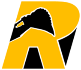 POSITION(s) APPLIED FOR: __________________________________ Date of Application: _____________________ 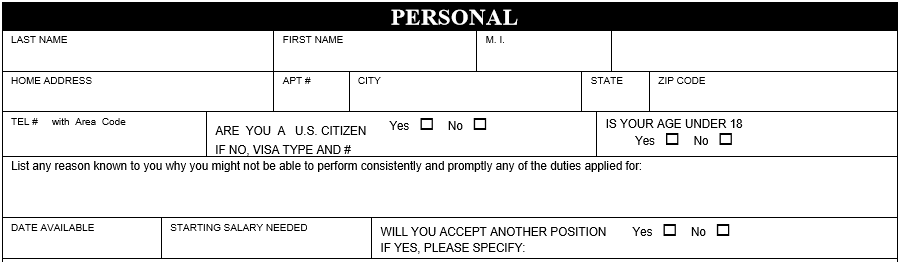 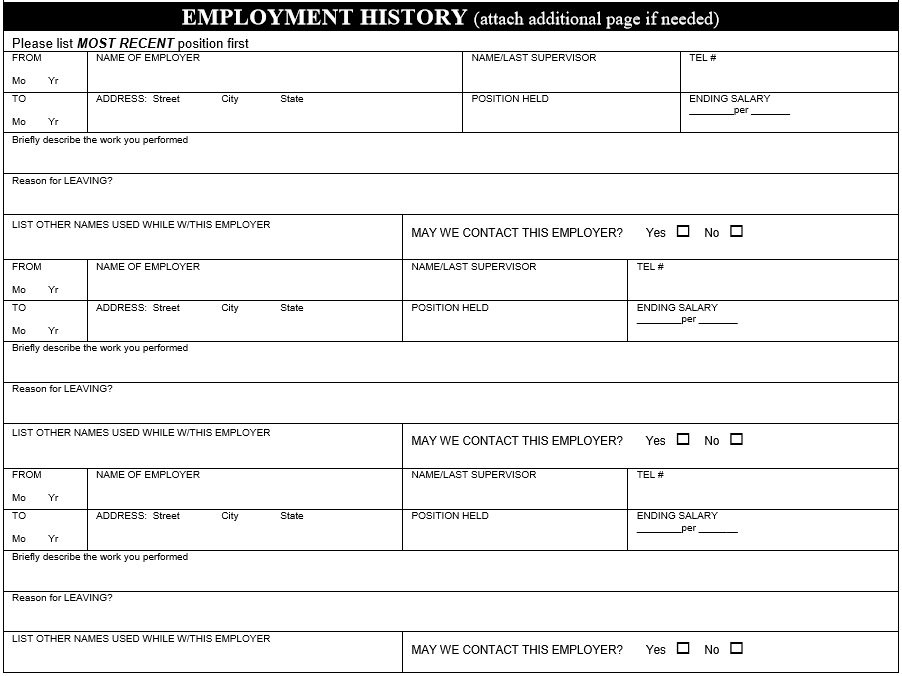 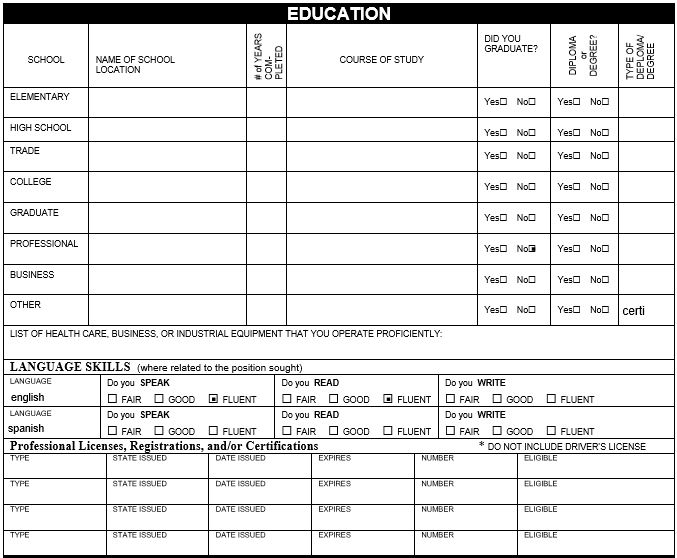 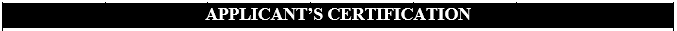 I certify that all matters contained in this application are true and agree that any misleading or false statements would be sufficient cause for immediate dismissal in the event of employment.I further understand that this is an application for employment and that no employment contract is being offered.I agree, if employed, to abide by all Ridgeview Excavating, Inc. rules and regulations. I understand that such employment is for an indefinite period of time and that the company can change wages, benefits, and conditions of employment at any time. I hereby authorize Ridgeview Excavating, Inc. to investigate all matters contained in this application and to contact  prior employers to obtain any and all information related to my past work performance.I have read and understand the above. I understand my electronic signature is accepted as a handwritten signature for the purpose of this application.SIGNATURE: _______________________________________Date:______________________________For Office Use Only:Position Hired For: _____________________________________________Date Hired: __________________________ Starting Wage _____________Scheduled Hours: _____________________ Please list at 2-4 PROFESSIONAL REFERENCES that we [Ridgeview Excavating, Inc.] may contact. Professional references may be supervisors, co-workers, or those you’ve supervised. A personal reference may be used only when there is no work history; i.e.  a high school student might list a teacher or coach. References may not be a relative. 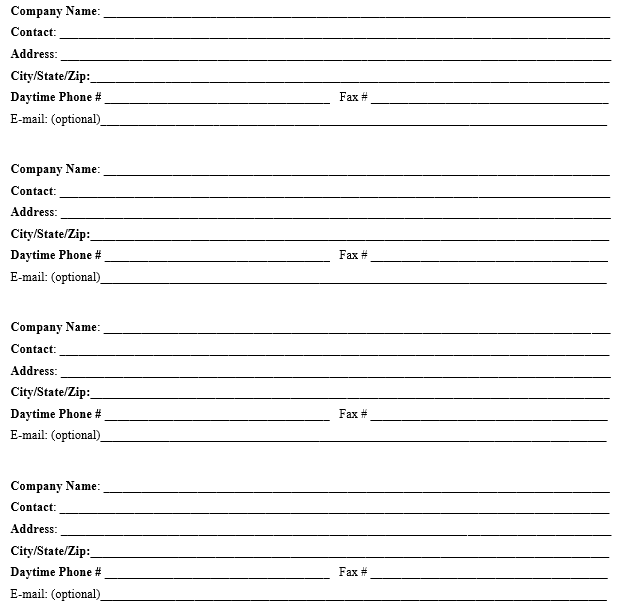          (Check here to verify the statements below)I authorize Ridgeview Excavating, Inc. to check these references that I have provided as required as part of the interview process.________________________________________        ______________________
Applicant’s Signature						Date